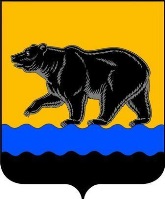 ДУМА  ГОРОДА  НЕФТЕЮГАНСКАР Е Ш Е Н И Е				Проект О внесении изменений в решение Думы города Нефтеюганска«О структуре администрации города Нефтеюганска»Принято Думой города  февраля 2018  годаВ соответствии с Федеральным законом от 06.10.2003 № 131-ФЗ «Об общих принципах организации местного самоуправления в Российской Федерации», законом Ханты-Мансийского автономного округа-Югры от 26.10.2017 № 70-оз «О внесении изменений в Закон Ханты-Мансийского автономного округа – Югры  от 30.09.2008  № 91-оз «О наделении органов местного самоуправления муниципальных образований Ханты-Мансийского автономного округа – Югры отдельными государственными полномочиями в сфере государственной регистрации актов гражданского состояния», заслушав председателя комитета записи актов гражданского состояния администрации города Нефтеюганска, статьями 19 и 27 Устава города Нефтеюганска, Дума города решила:1.Внести в решение Думы города Нефтеюганска от 31.01.2017 № 70-VI «О структуре администрации города Нефтеюганска» (в редакции от 31.05.2017 № 161-VI) следующие изменения: 1.1.Раздел II приложения к решению дополнить подпунктом 4.7. следующего содержания:«4.7.Отдел записи актов гражданского состояния». 1.2.В разделе III приложения к решению пункт 6 признать утратившим силу.2.Опубликовать решение в газете «Здравствуйте, нефтеюганцы!» и разместить на официальном сайте органов местного самоуправления города Нефтеюганска в сети Интернет.           3.Решение Думы города вступает в силу после его опубликования.№ _____-VIГлава города Нефтеюганска______________С.Ю.Дегтярев«___» ___________ 2018 годаПредседатель Думы городаНефтеюганска_________________Н.Е.Цыбулько«____» ______________ 2018 года